					       2024-2025Spokane Public Schools 
     Elementary Supply ListGeneral classroom supplies such as pencils, glue, crayons, scissors, markers and tissue are provided by the school district. The following are recommended for students to bring to school.*Supply quantities requested forFranklin Elementary students onlyKindergarten – Grade 2	Headphones for computer useGym shoes for Fitness & HealthBackpack with student name clearly printed insideGrade 3Headphones for computer useGym shoes for Fitness & HealthBackpack with student name clearly printed inside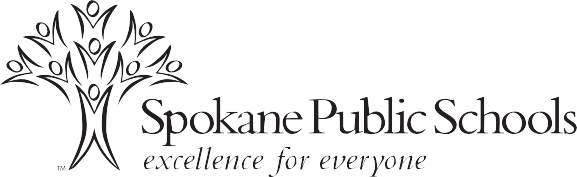 Grade 4Headphones for computer usePencil Box 2 packages Notebook paper – Wide Ruled * 3 Composition notebooks – Wide Ruled *1 package 8 – 12 colored pencilsGym shoes for Fitness & HealthBackpack with student name clearly printed insideGrade 5 Headphones for computer usePencil Box1 1/2” 3-ring binder * 1 package Notebook paper – Wide Ruled *2 Composition notebooks  - Wide Ruled *3 Portfolio folders with pockets, 3-hole *  (No Brads)HighlightersPencil/supply pouch to place inside 3-ring binder12-inch ruler with centimeters and inches1 package 8-12 colored pencils Gym shoes for Fitness & HealthBackpack with student name clearly printed inside